Öğrencinin imzası : …………………Öğrencinin aldığı dersler tabloda belirtilmiştir.  İş yeri çalışma alanlarının belirlenmesinde bu tablodan faydalanılabilir. T.C. İSKENDERUN TEKNİK  ÜNİVERSİTESİ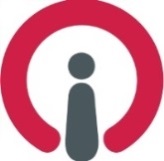 İSKENDERUN MESLEK YÜKSEKOKULU                      SEKTÖRE DAYALI ÖĞRENİMİN YAPILACAĞI İŞYERİ TANITIM BELGESİSDÖ YAPILAN İŞYERİNİNİŞYERİNDE BULUNAN BÖLÜMLERAşağıda bulunan bölümlerden işyerinde bulunanlar için var, olamayanlar için ise yok bölümünü işaretleyiniz.						VAR			YOKBakım, Onarım, Servis			(     )			(     )İmalat 					(     )			(     )Montaj					(     )			(     )Proje, Dizayn				(     )			(     )Araştırma Geliştirme			(     )			(     )Test ve Kontrol				(     )			(     )Şantiye					(     )			(     )Tesis					(     )			(     )Diğerleri ;*** Teknik programlar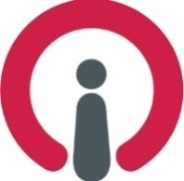 T.CİSKENDERUN TEKNİK ÜNİVERSİTESİT.CİSKENDERUN TEKNİK ÜNİVERSİTESİT.CİSKENDERUN TEKNİK ÜNİVERSİTESİT.CİSKENDERUN TEKNİK ÜNİVERSİTESİT.CİSKENDERUN TEKNİK ÜNİVERSİTESİT.CİSKENDERUN TEKNİK ÜNİVERSİTESİ         İSKENDERUN  MESLEK YÜKSEKOKULU         İSKENDERUN  MESLEK YÜKSEKOKULU         İSKENDERUN  MESLEK YÜKSEKOKULU         İSKENDERUN  MESLEK YÜKSEKOKULU         İSKENDERUN  MESLEK YÜKSEKOKULU         İSKENDERUN  MESLEK YÜKSEKOKULU    ZORUNLU SEKTÖRE DAYALI ÖĞRENME BAŞVURU FORMU    ZORUNLU SEKTÖRE DAYALI ÖĞRENME BAŞVURU FORMU    ZORUNLU SEKTÖRE DAYALI ÖĞRENME BAŞVURU FORMU    ZORUNLU SEKTÖRE DAYALI ÖĞRENME BAŞVURU FORMU    ZORUNLU SEKTÖRE DAYALI ÖĞRENME BAŞVURU FORMU    ZORUNLU SEKTÖRE DAYALI ÖĞRENME BAŞVURU FORMU  İlgili Makama,     İSKENDERUN TEKNİK ÜNİVERSİTESİ ÖN LİSANS EĞİTİM-ÖĞRETİMİ SEKTÖRE DAYALI ÖĞRENME YÖNERGESİ’NE göre öğrencilerin 30 (otuz) iş günü SDÖ yapma zorunluluğu bulunmaktadır. Aşağıda kimlik bilgileri bulunan öğrencimizin yapacağı SDÖ isteğinin değerlendirilerek uygun bulunması durumunda ilgili formun tarafınızcadüzenlenerek öğrenciye teslimini rica ederiz.
                                                                                                                                                                                                    İlgili Makama,     İSKENDERUN TEKNİK ÜNİVERSİTESİ ÖN LİSANS EĞİTİM-ÖĞRETİMİ SEKTÖRE DAYALI ÖĞRENME YÖNERGESİ’NE göre öğrencilerin 30 (otuz) iş günü SDÖ yapma zorunluluğu bulunmaktadır. Aşağıda kimlik bilgileri bulunan öğrencimizin yapacağı SDÖ isteğinin değerlendirilerek uygun bulunması durumunda ilgili formun tarafınızcadüzenlenerek öğrenciye teslimini rica ederiz.
                                                                                                                                                                                                    İlgili Makama,     İSKENDERUN TEKNİK ÜNİVERSİTESİ ÖN LİSANS EĞİTİM-ÖĞRETİMİ SEKTÖRE DAYALI ÖĞRENME YÖNERGESİ’NE göre öğrencilerin 30 (otuz) iş günü SDÖ yapma zorunluluğu bulunmaktadır. Aşağıda kimlik bilgileri bulunan öğrencimizin yapacağı SDÖ isteğinin değerlendirilerek uygun bulunması durumunda ilgili formun tarafınızcadüzenlenerek öğrenciye teslimini rica ederiz.
                                                                                                                                                                                                    İlgili Makama,     İSKENDERUN TEKNİK ÜNİVERSİTESİ ÖN LİSANS EĞİTİM-ÖĞRETİMİ SEKTÖRE DAYALI ÖĞRENME YÖNERGESİ’NE göre öğrencilerin 30 (otuz) iş günü SDÖ yapma zorunluluğu bulunmaktadır. Aşağıda kimlik bilgileri bulunan öğrencimizin yapacağı SDÖ isteğinin değerlendirilerek uygun bulunması durumunda ilgili formun tarafınızcadüzenlenerek öğrenciye teslimini rica ederiz.
                                                                                                                                                                                                    İlgili Makama,     İSKENDERUN TEKNİK ÜNİVERSİTESİ ÖN LİSANS EĞİTİM-ÖĞRETİMİ SEKTÖRE DAYALI ÖĞRENME YÖNERGESİ’NE göre öğrencilerin 30 (otuz) iş günü SDÖ yapma zorunluluğu bulunmaktadır. Aşağıda kimlik bilgileri bulunan öğrencimizin yapacağı SDÖ isteğinin değerlendirilerek uygun bulunması durumunda ilgili formun tarafınızcadüzenlenerek öğrenciye teslimini rica ederiz.
                                                                                                                                                                                                    İlgili Makama,     İSKENDERUN TEKNİK ÜNİVERSİTESİ ÖN LİSANS EĞİTİM-ÖĞRETİMİ SEKTÖRE DAYALI ÖĞRENME YÖNERGESİ’NE göre öğrencilerin 30 (otuz) iş günü SDÖ yapma zorunluluğu bulunmaktadır. Aşağıda kimlik bilgileri bulunan öğrencimizin yapacağı SDÖ isteğinin değerlendirilerek uygun bulunması durumunda ilgili formun tarafınızcadüzenlenerek öğrenciye teslimini rica ederiz.
                                                                                                                                                                                                    İlgili Makama,     İSKENDERUN TEKNİK ÜNİVERSİTESİ ÖN LİSANS EĞİTİM-ÖĞRETİMİ SEKTÖRE DAYALI ÖĞRENME YÖNERGESİ’NE göre öğrencilerin 30 (otuz) iş günü SDÖ yapma zorunluluğu bulunmaktadır. Aşağıda kimlik bilgileri bulunan öğrencimizin yapacağı SDÖ isteğinin değerlendirilerek uygun bulunması durumunda ilgili formun tarafınızcadüzenlenerek öğrenciye teslimini rica ederiz.
                                                                                                                                                                                                    İlgili Makama,     İSKENDERUN TEKNİK ÜNİVERSİTESİ ÖN LİSANS EĞİTİM-ÖĞRETİMİ SEKTÖRE DAYALI ÖĞRENME YÖNERGESİ’NE göre öğrencilerin 30 (otuz) iş günü SDÖ yapma zorunluluğu bulunmaktadır. Aşağıda kimlik bilgileri bulunan öğrencimizin yapacağı SDÖ isteğinin değerlendirilerek uygun bulunması durumunda ilgili formun tarafınızcadüzenlenerek öğrenciye teslimini rica ederiz.
                                                                                                                                                                                                  …………………………………        Danışman…………………………………        Danışman…………………………………        Danışman………………………………….Bölüm Başkanı………………………………….Bölüm Başkanı………………………………….Bölüm Başkanı………………………………….Bölüm BaşkanıÖĞRENCİNİNÖĞRENCİNİNBölümüBölümüTekstil, Giyim Ayakkabı ve DeriTekstil, Giyim Ayakkabı ve DeriProgramı Giyim Üretim teknolojisi Giyim Üretim teknolojisi Giyim Üretim teknolojisiÖğrenci NoÖğrenci NoT.C Kimlik NoAdı SoyadıAdı SoyadıÖğretim Yılı / Dönemie-postae-postaCep Telefonuİkamet Adresiİkamet AdresiDÖNEMDÖNEMDÖNEMDÖNEMÖĞRENCİNİNÖğrenci NoT.C Kimlik NoAdı SoyadıÖğretim Yılı / Dönemie-postaCep Telefonuİkamet AdresiAdıAdresiÜretim/hizmet AlanıÖğrencinin Çalışacağı ÜniteÇalışan Mühendis/Uzman SayısıÇalışan Teknisyen/Tekniker SayısıÇalışan İşçi SayısıTelefon NoFaks Noe-posta adresiİnternet AdresiSDÖ Başlama TarihiBitiş TarihiSüresi (İş günü)İŞVERENİN / YETKİLİNİNİŞVERENİN / YETKİLİNİNİŞVERENİN / YETKİLİNİNİŞVERENİN / YETKİLİNİNİŞVERENİN / YETKİLİNİNİŞVERENİN / YETKİLİNİNAdı SoyadıÖğrencinizin 30 İş Günü SDÖ Yapması Uygundur.……./……/…………... İmza - KaşeÖğrencinizin 30 İş Günü SDÖ Yapması Uygundur.……./……/…………... İmza - KaşeÖğrencinizin 30 İş Günü SDÖ Yapması Uygundur.……./……/…………... İmza - KaşeGörevi/UnvanıÖğrencinizin 30 İş Günü SDÖ Yapması Uygundur.……./……/…………... İmza - KaşeÖğrencinizin 30 İş Günü SDÖ Yapması Uygundur.……./……/…………... İmza - KaşeÖğrencinizin 30 İş Günü SDÖ Yapması Uygundur.……./……/…………... İmza - KaşeTelÖğrencinizin 30 İş Günü SDÖ Yapması Uygundur.……./……/…………... İmza - KaşeÖğrencinizin 30 İş Günü SDÖ Yapması Uygundur.……./……/…………... İmza - KaşeÖğrencinizin 30 İş Günü SDÖ Yapması Uygundur.……./……/…………... İmza - Kaşee-mailÖğrencinizin 30 İş Günü SDÖ Yapması Uygundur.……./……/…………... İmza - KaşeÖğrencinizin 30 İş Günü SDÖ Yapması Uygundur.……./……/…………... İmza - KaşeÖğrencinizin 30 İş Günü SDÖ Yapması Uygundur.……./……/…………... İmza - Kaşe